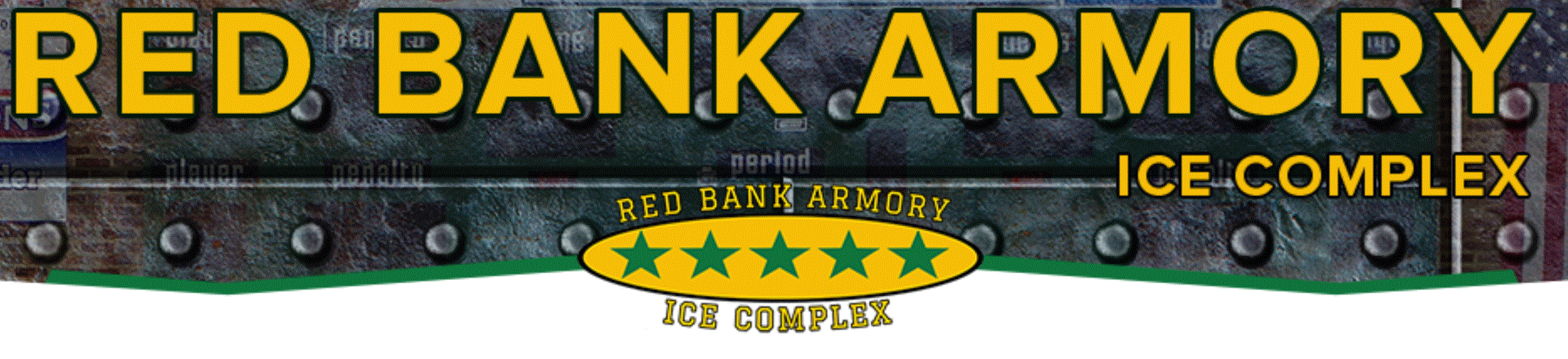 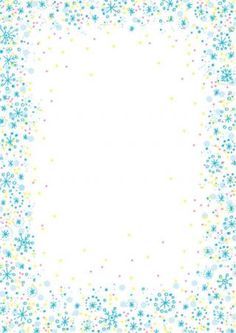 Saint James School PTAinvites you and your family for a day ofICE SKATINGRed Bank Armory Ice Complex32 Chestnut Street, Red BankWednesday, January 23rd 201912:45pm – 2:45pm$10 per skater includes ice time and skate rentalFood court will be open for lunchBoys and girls locker rooms available to changePay at the door – no RSVP requiredFree parking available in Red Bank Train Station 	parking lotContact Susan Marino with questions:(732)492-9391 or susanmarino3@verizon.net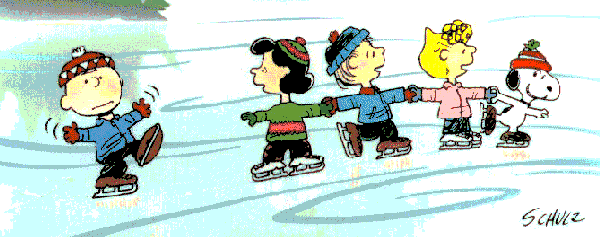 